Základná škola, Sokolíkova ul. 2,  841 01 Bratislava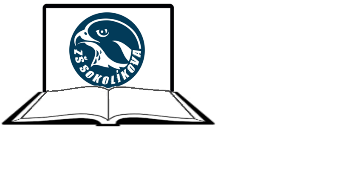 www.zssokolikova.sk, e-mail: skola@zssokolikova.sk  tel/fax:  02/64282404VEC:O Z N A M   R I A D I T E Ľ K Y   Š K O L Y k zmene spôsobu koncoročnej klasifikácie         Riaditeľka školy oznamuje, že na základe odporúčania ministerstva školstva a na základe prerokovania s učiteľmi  dňa 4. a 5. mája 2020  zmenila pôvodné rozhodnutie o koncoročnej klasifikácii takto:V prvom ročníku sa záverečné hodnotenie realizuje formou slovného hodnotenia, podľa pokynov ministerstva školstva.Na vysvedčení budú na obidvoch stupňoch vzdelávania v druhom polroku hodnotené slovom absolvoval predmety:telesná a športová výchova,  hudobná výchova,  výtvarná výchova, pracovné vyučovanie, technika, informatika.V 1. a 2. ročníku anglický jazyk slovom absolvoval.Všetky ostatné predmety budú klasifikované známkou podľa kritérií, ktoré vypracujú jednotlivé predmetové komisie – žiakov a rodičov bude informovať vyučujúci predmetu. Zdôvodnenie:Škola postupuje podľa odporúčaní zverejnených na stránke https://www.ucimenadialku.sk/ v sekcii OTÁZKY.							Mgr. Daniela Ďurkovská							           riaditeľkaV Bratislave 11.05.2020